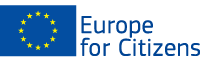 The project « Let’s gather together for our common future! » 582834-CITIZ-1-2016-2-RO-CITIZ-TT was funded with the support of the European Union under the Programme "Europe for Citizens"Applicable to the Strand 2 – Measure 2.1 "Town-Twinning”Applicable to the Strand 2 – Measure 2.1 "Town-Twinning”Participation: The project involved 464 citizens, notably 26 participants from the city of Écaussinnes (Belgium),  26 participants from the city of Moča (Slovakia), 38 participants from the city of Gyermely (Hungary), 38 participants from the city of Nyíradony (Hungary), 26 participants from the city of Kotlina (Croatia) and 310 participants from the city of Săcueni (Romania).Location/ Dates: The event took place in  Săcueni, Romania, from  16/06.2017  to  18/06/2017Short description:  The main purpose of the town twinning event was multiple: 1. to get acquainted the participating delegations and the public with the benefits and challenges of the European Union, 2. sharing the folkloric and artistic values of the participating localities and 3. promoting the fundamental principles of the EU like tolerance, active citizenship, donating.The day of 16/08/2017 was dedicated to the past moments of the European Union. Dr. Kresz Tünde Tímea presented the milestones, respectively the bigger events, achievements and problems of the European Union. Euroscepticism and Europhobia were also tackled, Szabó Ödön historian and deputy told to the audience that the European Union is an alliance of values and sometimes the harmonization of these is quite difficult which amplify these phenomena. The night ended with the presentation of folk dances characteristic for the involved communities.The day of 17/08/2017 started with the presentation of each participating locality about the economic, cultural and social effects of the adherence to the EU on their community. The involved localities had not met in this form before, therefore this town - twinning meeting offered a great opportunity to them to get acquainted with each other’s communities and features and to initiate future cooperation. Winkler Gyula, Member of the European Parliament, spoke about the possible effects of the BREXIT, but not only. He also allocated time to present the beneficial effects of the EU on the life of youth (especially the mobilities offered by Erasmus Plus Program). The mayor of Săcueni, Béres Csaba, spoke about the situation of Roma communities and minorities in the EU.During the day, the volunteers of the Ér Hangja Association made interviews with the members of the delegations, addressing the following question: “What the EU means to you?”. The day ended with a folk song night.The day of 18/06/2017 focused on discussing the future of the European Union and on developing common initiatives. During the forum theatre activity, the members of the younger generations presented in an artistic way the actual provocations of the European community.Besides these, during the whole duration of the event a youth tent was operating in order to get children and youth acquainted with the characteristics and possibilities of the European Union. Moreover, the participating delegations exhibited in the local museum and opened for the general public an exposition composed of art works and products brought from their localities.The project was funded by the Europe for Citizens Programme of the European Union, Stand 2 – Measure 2.1 “Town – Twinning”.Participation: The project involved 464 citizens, notably 26 participants from the city of Écaussinnes (Belgium),  26 participants from the city of Moča (Slovakia), 38 participants from the city of Gyermely (Hungary), 38 participants from the city of Nyíradony (Hungary), 26 participants from the city of Kotlina (Croatia) and 310 participants from the city of Săcueni (Romania).Location/ Dates: The event took place in  Săcueni, Romania, from  16/06.2017  to  18/06/2017Short description:  The main purpose of the town twinning event was multiple: 1. to get acquainted the participating delegations and the public with the benefits and challenges of the European Union, 2. sharing the folkloric and artistic values of the participating localities and 3. promoting the fundamental principles of the EU like tolerance, active citizenship, donating.The day of 16/08/2017 was dedicated to the past moments of the European Union. Dr. Kresz Tünde Tímea presented the milestones, respectively the bigger events, achievements and problems of the European Union. Euroscepticism and Europhobia were also tackled, Szabó Ödön historian and deputy told to the audience that the European Union is an alliance of values and sometimes the harmonization of these is quite difficult which amplify these phenomena. The night ended with the presentation of folk dances characteristic for the involved communities.The day of 17/08/2017 started with the presentation of each participating locality about the economic, cultural and social effects of the adherence to the EU on their community. The involved localities had not met in this form before, therefore this town - twinning meeting offered a great opportunity to them to get acquainted with each other’s communities and features and to initiate future cooperation. Winkler Gyula, Member of the European Parliament, spoke about the possible effects of the BREXIT, but not only. He also allocated time to present the beneficial effects of the EU on the life of youth (especially the mobilities offered by Erasmus Plus Program). The mayor of Săcueni, Béres Csaba, spoke about the situation of Roma communities and minorities in the EU.During the day, the volunteers of the Ér Hangja Association made interviews with the members of the delegations, addressing the following question: “What the EU means to you?”. The day ended with a folk song night.The day of 18/06/2017 focused on discussing the future of the European Union and on developing common initiatives. During the forum theatre activity, the members of the younger generations presented in an artistic way the actual provocations of the European community.Besides these, during the whole duration of the event a youth tent was operating in order to get children and youth acquainted with the characteristics and possibilities of the European Union. Moreover, the participating delegations exhibited in the local museum and opened for the general public an exposition composed of art works and products brought from their localities.The project was funded by the Europe for Citizens Programme of the European Union, Stand 2 – Measure 2.1 “Town – Twinning”.